О создании санитарно-противоэпидемической комиссии города Канска	В целях координации деятельности в области обеспечения санитарно-эпидемиологического благополучия населения города Канска и оперативного решения вопросов, возникающих в случаях опасности заноса возбудителей инфекционных заболеваний, по предупреждению их распространения и ликвидации, руководствуясь Федеральным законом от 21.11.2011 № 323-ФЗ "Об основах охраны здоровья граждан в Российской Федерации", Федеральным законом от 30.03.1999 № 52-ФЗ "О санитарно-эпидемиологическом благополучии населения", руководствуясь статьями 30, 35 Устава города Канска, ПОСТАНОВЛЯЮ:Создать санитарно-противоэпидемическую комиссию города Канска согласно приложению 1 к настоящему постановлению.Утвердить Положение о санитарно-противоэпидемической комиссии города Канска согласно приложению 2 к настоящему постановлению.Отменить постановление администрации города Канска от 05.11.2009 № 1567 «О создании санитарно-противоэпидемической комиссии при Администрации города Канска», распоряжение администрации города Канска от 05.07.2007 № 758 «О продолжении работы санитарно-противоэпидемической комиссии».Ведущему специалисту Отдела культуры (Н.А. Нестеровой) опубликовать настоящее постановление в официальном печатном издании и разместить на официальном сайте муниципального образования город Канск в сети Интернет.Контроль за исполнением настоящего постановления возложить на заместителя главы города по социальной политике Ю.А. Ломову.Постановление вступает в силу со дня подписания.Глава города Канска						                     А.М. БересневСостав санитарно-противоэпидемической комиссии города КанскаПоложение о санитарно-противоэпидемической комиссии города КанскаОбщие положения1.1. Настоящее Положение определяет общие положения, функции, порядок формирования и деятельности санитарно-противоэпидемической комиссии города Канска (далее - Комиссия).1.2. Комиссия является совещательным органом, созданным при Администрации города Канска в целях обеспечения согласованных действий территориального органа федерального органа исполнительной власти, органов исполнительной власти Красноярского края, Администрации города Канска, государственных, краевых, муниципальных учреждений города Канска, реализующих свои полномочия на территории города Канска, в решении задач, направленных на предупреждение (профилактику) инфекционных и массовых неинфекционных заболеваний (отравлений) и обеспечение санитарно-эпидемиологического благополучия населения города Канска.1.3. Комиссия в своей деятельности руководствуется Конституцией Российской Федерации, федеральными конституционными законами, федеральными законами, актами Президента Российской Федерации и Правительства Российской Федерации, законами и иными правовыми актами Красноярского края, муниципальными правовыми актами города Канска, настоящим Положением.Основные функции Комиссии2.1. Комиссия осуществляет следующие функции:2.1.1. Организует оперативное рассмотрение вопросов, связанных с возникновением на территории города Канска санитарно-эпидемиологического неблагополучия, массовых заболеваний и отравлений среди населения города Канска, их предупреждением, рассмотрение предложений по проведению необходимых санитарно-противоэпидемических мероприятий, введению и отмене ограничительных мероприятий (карантина), контроль за их реализацией;2.1.2. По информации Управления Федеральной службы по надзору в сфере защиты прав потребителей и благополучия прав человека по Красноярскому краю анализирует и оценивает состояние санитарно-эпидемиологической обстановки на территории города Канска и прогнозы ее изменения, а также выполнение санитарного законодательства Российской Федерации, осуществляет подготовку предложений по совершенствованию контроля за санитарно-эпидемиологической обстановкой, проведению профилактических, санитарно-гигиенических, противоэпидемических мер;2.1.3. Информирует Администрацию города Канска о случаях инфекционных заболеваний, массовых неинфекционных заболеваний (отравлений) населения города Канска;2.1.4. Рекомендует проведение мероприятий по решению проблем профилактики массовых заболеваний и отравлений населения города Канска и обеспечению санитарно-эпидемиологического благополучия;2.1.5. Обеспечивает согласованные действия территориального органа федерального органа исполнительной власти, органов исполнительной власти Красноярского края, Администрации города Канска, государственных, краевых учреждений, реализующих свои полномочия на территории города Канска, и муниципальных медицинских организаций города Канска при проведении мероприятий по обеспечению санитарно-эпидемиологического благополучия населения города Канска.Права КомиссииС целью выполнения возложенных задач Комиссия вправе:Взаимодействовать с территориальными органами федеральных органов исполнительной власти, органами исполнительной власти Красноярского края, Администрацией города Канска, государственных, краевых учреждений, реализующих свои полномочия на территории города Канска, муниципальными учреждениями города Канска;Привлекать к работе Комиссии в установленном порядке организации, экспертов, консультантов;Запрашивать в установленном порядке у территориальных органов федеральных органов исполнительной власти, органов исполнительной власти Красноярского края, Администрации города Канска, государственных, краевых учреждений, реализующих свои полномочия на территории города Канска, муниципальных учреждений города Канска информационные и иные материалы по вопросам, относящимся к компетенции Комиссии;Приглашать на заседания Комиссии представителей территориальных органов федеральных органов исполнительной власти, органов исполнительной власти Красноярского края, Администрации города Канска, государственных, краевых учреждений, реализующих свои полномочия на территории города Канска, муниципальных учреждений города Канска.Порядок формирования и деятельности КомиссииОрганизационной формой работы Комиссии являются заседания, которые проводятся не реже 1 раза в квартал.В состав Комиссии входят председатель Комиссии, его заместители, секретарь и иные члены Комиссии.Комиссия формируется из представителей территориального органа федерального органа исполнительной власти (по согласованию), органов государственной власти Красноярского края (по согласованию), государственных, краевых учреждений, реализующих свои полномочия на территории города Канска (по согласованию), Администрации города Канска, муниципальных учреждений города Канска.В случае отсутствия председателя Комиссии (в том числе отпуска, временной нетрудоспособности, служебной командировки, прекращения трудовых отношений до замещения должности) его обязанности исполняет заместитель председателя Комиссии.В случае отсутствия секретаря, иных членов Комиссии (в том числе отпуска, временной нетрудоспособности, служебной командировки, прекращения трудовых отношений до замещения должности), являющимися представителями Администрации города Канска, муниципальных учреждений, участие в заседании Комиссии принимает лицо, исполняющее его обязанности по должностной инструкции.4.5. Председатель Комиссии:4.5.1. Осуществляет общее руководство деятельностью Комиссии;4.5.2. Организует работу Комиссии, назначает заседания Комиссии;4.5.3. Утверждает план работы Комиссии (ежегодный план);4.5.4. Утверждает повестку дня заседания Комиссии;4.5.5. Дает поручения в рамках своих полномочий членам Комиссии.Председатель Комиссии несет ответственность за качество и своевременность выполнения возложенных на Комиссию задач.4.6. Секретарь Комиссии:4.6.1. Обеспечивает подготовку проекта плана работы Комиссии (ежегодного плана), формирует повестку дня заседания Комиссии, координирует работу по подготовке необходимых материалов к заседанию Комиссии, проектов соответствующих решений, ведет протокол заседания Комиссии;4.6.2. Информирует членов Комиссии, приглашенных на заседание лиц, о месте, времени проведения и повестке дня заседания Комиссии, обеспечивает их необходимыми материалами;4.6.3. Оформляет протоколы заседаний Комиссии;4.6.4. Организует выполнение поручений председателя Комиссии, данных по результатам заседаний Комиссии.4.7. Заседание Комиссии правомочно, если на нем присутствует не менее половины ее членов.4.8. Материалы по вопросам повестки заседания Комиссии представляются секретарю Комиссии не позднее чем за 3 дня до даты заседания, в случае оперативного рассмотрения вопросов - не позднее чем за 2 часа до начала заседания Комиссии.4.9. Решения Комиссии принимаются большинством голосов присутствующих на заседании членов Комиссии путем открытого голосования. Каждый член Комиссии имеет один голос. В случае равенства голосов голос председательствующего на заседании Комиссии является решающим.4.10. Решения Комиссии в течение 7 рабочих дней со дня проведения заседания Комиссии оформляется протоколом, который готовиться в двух экземплярах и подписывается председательствующим на заседании Комиссии и секретарем Комиссии.Один экземпляр протокола хранится у председателя Комиссии, один - у секретаря Комиссии.Ор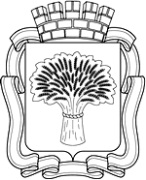 Российская ФедерацияАдминистрация города Канска
Красноярского краяПОСТАНОВЛЕНИЕ ОрРоссийская ФедерацияАдминистрация города Канска
Красноярского краяПОСТАНОВЛЕНИЕ ОрРоссийская ФедерацияАдминистрация города Канска
Красноярского краяПОСТАНОВЛЕНИЕ ОрРоссийская ФедерацияАдминистрация города Канска
Красноярского краяПОСТАНОВЛЕНИЕ 17.03.2020 г.№235Приложение № 1 к постановлению администрации города Канскаот 17.03.2020 № 235Ломова Юлия Анатольевназаместитель главы города по социальной политике, председатель комиссииБезгодов Николай Прокопьевичначальник территориального отдела Управления Роспотребнадзора по Красноярскому краю в городе Канске, заместитель председателя комиссии(по согласованию)Кудрявцев Алексей Викторовичглавный врач КГБУЗ «МБ», заместитель председателя комиссии(по согласованию)Орловская Ольга Сергеевназаместитель начальника территориального отдела Управления Роспотребнадзора по Красноярскому краю в городе Канске, секретарь комиссии (по согласованию)Члены комиссииЧлены комиссииБазайЕвгений Николаевичзаместитель главного врача КГБУЗ «МБ» по эпидработе (по согласованию)Банин Николай Викторовичначальник МО МВД России «Канский» (по согласованию)Боборик Максим Владимировичруководитель УС и ЖКХ администрации г. Канска (по согласованию)БыковАндрей Валерьевичглавный врач филиала ФБУЗ "Центр гигиены и эпидемиологии в Красноярском крае" в г. Канске (по согласованию)Вовк Валентина Евгеньевнадиректор МБУ «ММЦ г. Канска»Бобрик Алексей Викторович главный врач КГБУЗ Канская МДБ (по согласованию)НестероваНаталья Андреевнаведущий специалист Отдела культуры администрации г. КанскаОрловВладимир Ивановичруководитель МКУ «Управление по делам ГО и ЧС администрации г. КанскаПоляков Владимир Эдуардовичначальник территориального отделения КГКУ УСЗН по г. Канску и Канскому району (по согласованию)Шопенкова Татьяна Юрьевнаруководитель Управления образования администрации города КанскаПриложение № 2 к постановлению администрации г. Канска от 17.03. 2020 № 235